Name of Journal: World Journal of Clinical CasesManuscript NO: 46821Manuscript Type: CASE REPORTPrimary gastric choriocarcinoma - a rare and aggressive tumor with multilineage differentiation: A case reportGurzu S et al. Gastric choriocarcinomaSimona Gurzu, Constantin Copotoiu, Alexandra Tugui, Cedric Kwizera, Rita Szodorai, Ioan JungSimona Gurzu, Alexandra Tugui, Rita Szodorai, Ioan Jung, Department of Pathology, University of Medicine, Pharmacy, Sciences and Technology, Targu Mures 530149, RomaniaSimona Gurzu, Research Center (CCAMF), University of Medicine, Pharmacy, Sciences and Technology, Targu Mures 540139, RomaniaConstantin Copotoiu, Cedric Kwizera, Department of Surgery, University of Medicine, Pharmacy, Sciences and Technology, Targu Mures 530149, RomaniaORCID number: Simona Gurzu (0000-0003-3968-5118); Constantin Copotoiu (0000-0003-3313-2862); Alexandra Tugui (0000-0003-3728-4767); Cedric Kwizera (0000-0003-4227-2517); Rita Szodorai (0000-0001-8922-7823); Ioan Jung (0000-0001-6537-2807). Author contributions: Gurzu S drafted the article and diagnosed the case; Copotoiu C performed the surgical interventions; Alexandra Tugui contributed to the histological diagnosis and searched literature data; Kwizera C contributed to the surgical intervention and managed clinical data; Szodorai R searched archived data; Jung I contributed to the diagnosis and immunohistochemical assessment and confer the final agreement for publication; Gurzu S and Kwizera C had equally contribution to the paper.Supported by a grant of the Romanian National Authority for Scientific Research, CNCS – UEFISCDI, No. 20 PCCF/2018, code: PN-III-P4-ID-PCCF-2016-0006. Informed consent statement: Signed consent of patient was obtained.Conflict-of-interest statement: The authors deny any conflict of interest.CARE Checklist (2016) statement: The authors have read the CARE Checklist (2016), and the manuscript was prepared and revised according to the CARE Checklist (2016).Open-Access: This article is an open-access article which was selected by an in-house editor and fully peer-reviewed by external reviewers. It is distributed in accordance with the Creative Commons Attribution Non Commercial (CC BY-NC 4.0) license, which permits others to distribute, remix, adapt, build upon this work non-commercially, and license their derivative works on different terms, provided the original work is properly cited and the use is non-commercial. See: http://creativecommons.org/licenses/by-nc/4.0/Manuscript source: Invited manuscriptCorresponding author: Simona Gurzu, MD, PhD, Chief Doctor, Full Professor, Consulting Pathologist, Department of Pathology, University of Medicine, Pharmacy, Sciences and Technology, 38 Gheorghe Marinescu Street, Targu Mures 530149, Romania. simona.gurzu@umftgm.ro Telephone: +40-745-673550Fax: +40-265-210407Received: February 26, 2019Peer-review started: February 26, 2019First decision: April 18, 2019Revised: May 28, 2019Accepted: June 10, 2019 Article in press: June 10, 2019Published online: July 26, 2019AbstractBACKGROUNDPrimary choriocarcinoma of the stomach (PCCS) is a rare tumor, with fewer than 60 cases published in the English-language literature up to December 2018. In this paper, we present the complex immunoprofile of one PCCS and a hypothesis regarding its histogenesis. CASE SUMMARYA 66-year-old previously healthy male underwent an emergency palliative gastrectomy for a gastric obstructive tumor. The histologic examination and immunoprofile of tumor cells showed a mixed tumor that consisted of choriocarcinoma (90%) and moderate differentiated adenocarcinoma (10%), with hepatic metastases (Stage pT2NxM1L1V1R0) and microsatelite stable status. The patient died one month after surgery. The tumor cells showed focal positivity for CDX2 (adenocarcinoma component), HCG (choriocarcinoma) and CD138 (plasmacytoid carcinoma component) and were negative for HER-2, α-fetoprotein, VEGF, maspin and markers of epithelial-mesenchymal transition. The gastric mucosa cells displayed positivity for CDX2, Hepar A and CD138. The complex immunoprofile and literature data synthesis prove that the gastric mucosa cells can present a multilineage differentiation.CONCLUSIONPCCS should be considered as an aggressive variant of microsatellite stable gastric adenocarcinoma of an epithelial type, and not a germ cell tumor.Key words: Choriocarcinoma; Stomach; Gastrointestinal; Immunohistochemistry; Maspin; Case report© The Author(s) 2019. Published by Baishideng Publishing Group Inc. All rights reserved.Core tip: In this paper we presented an extremely rare histological variant of aggressive gastric carcinomas. Few than 60 cases of primary choriocarcinoma of the stomach were published in English literature. The complex immunoprofile of tumor cells, correlated with literature data, showed that gastric mucosa cells can present a multilineage differentiation and choriocarcinoma is a primary microsatellite stable adenocarcinoma without germ cell origins.Citation: Gurzu S, Copotoiu C, Tugui A, Kwizera C, Szodorai R, Jung I. Primary gastric choriocarcinoma - a rare and aggressive tumor with multilineage differentiation: A case report. World J Clin Cases 2019; 7(14): 1837-1843 URL: https://www.wjgnet.com/2307-8960/full/v7/i14/1837.htm  DOI: https://dx.doi.org/10.12998/wjcc.v7.i14.1837INTRODUCTION Choriocarcinoma is a malignant tumor that is characterized by the secretion of the beta subunit of human choriogonadotropin (β-HCG). It is a common tumor of the ovary and testis, being developed from trophoblastic or totipotent germ cells[1,2]. Choriocarcinoma can also occur in other organs such as the uterine body, brain (pineal gland), mediastinum, lung, retroperitoneum, urinary tract, liver, gallbladder, and gastrointestinal tract[1,3].Primary choriocarcinoma of the stomach (PCCS) is an extremely rare (0.08% of all gastric cancers) but aggressive tumor (survival below six months) in which histogenesis and therapeutic management are still undefined[1,2]. PCCS was first described by Davidhon in 1905 and nominated as chorionepitheliom[4].Until 2005, 142 cases of PCCS have been reported in total of which only 32 have been reported in English literature, with a male: female ratio of 2.3:1[1,2,5]. The reported cases were predominantly diagnosed in patients over 60 years old, with about 40% of cases occurring in the lower third of the stomach, with direct pancreatic or duodenal invasion[1,2]. Another 26 cases have been reported in English research literature between 2006 and 2018. In this paper, we present a case of PCCS development in a male patient, and a hypothesis regarding the histogenesis of PCCS, based on the complex immunoprofile of the tumor cells and literature data.CASE PRESENTATIONChief complaintsA 66-year-old previously healthy male presented with epigastric pain and nausea.History of present illnessPatient related two-week history of epigastric pain and nausea, without other significant symptoms.History of past illnessHe was an ex-smoker of four years and a social drinker. No other diseases were associated.Personal and family historyNo significant diseases were related.Physical examination upon admissionPhysical examination revealed scleral and cutaneous jaundice and hepatomegaly. Laboratory examinationsAll of the usually performed serum parameters were in normal limits. The serum value of tumor-specific markers such α-Fetoprotein (AFP), Carcinoembryonic Antigen (CEA), or HCG were not checked.Imaging examinationsThe CT scan showed a thickened posterior wall of the stomach at the pylorus, with periaortic lymphadenopathies and hepatic and pulmonary metastases. No other tumors of the breast, testis, mediastinum or peritoneum were described.Histopathological assessmentMacroscopic examination of the 40 × 35 × 15 gastric specimen revealed a 33 mm × 33 mm × 15 mm ulcero-vegetative tumor, without lymph nodes in the surgical specimen. The 30 × 20 × 15 mm hepatic specimen was replaced by a whitish ill-defined tumor mass with necrosis and hemorrhages on cut section.Under microscope, in the mucosa, submucosa and muscularis propria of the stomach, proliferation of large dyscohesive and pleomorphic tumor cells and large hemorrhagic areas were seen. These cells proliferated, predominately surrounding large blood vessels. Multiple vascular emboli were also shown. Two types of cells were identified: giant cells with lobulated or bizarre nuclei, similar to syncytiotrophoblastic cells, and oval cells with pale cytoplasm, with a similar aspect to cytotrophoblastic cells (Figure 1).Immunohistochemical profileBoth types of tumor cells were diffusely marked by cytokeratin 7, MLH-1, MSH-2, PMS-2 and c-MET. The syncitiotrophoblastic- but not cytotrophoblastic cells showed diffuse positivity for inhibin and the plasma-cell-specific marker CD138 (Figure 2).In one of the resection margins, a differentiated (G2) adenocarcinoma component was identified, which accounted for below 10% of the tumor and showed diffuse positivity for CDX2, cytokeratin 7, CEA and c-MET and focal positivity for cytokeratin 20 and CD138. A gradual transition between the two components was seen (Figure 2). The characteristics of the biomarkers used and complete immunohistochemical (IHC) profile of normal gastric mucosa and the two components of the tumor can be seen in Table 1. It is necessary to mention the progressive loss of E-cadherin in both carcinoma components and tumor emboli. In emboli, CD138 and β-catenin positivity was displayed by the tumor cells but inhibin was negative. In emboli and hepatic metastasis, the choriocarcinoma component was identified.FINAL DIAGNOSISBased on the histological aspect and immunoprofile of the tumor cells, the final diagnosis was gastric adenocarcinoma with choriocarcinomatous component, pT2NxM1L1V1R0 (Stage IV).TREATMENT Due to the obstructive effect of the hepatic metastases, urgent palliative gastrectomy with partial hepatic resection was performed, without preoperative biopsy. Signed informed consent for surgical intervention and publication of data was obtained before surgery.OUTCOME AND FOLLOW-UP The patient died one month after surgery. No chemotherapy was administered.DISCUSSIONThere are at least three theories regarding the histogenesis of PCCS. It was postulated that PCCS might originate from putative displaced gonadal anlage, from a teratoma or by retro-differentiation of adenocarcinoma[1] through the direction of embryonal ectoderm, retaining the ability to form trophoblasts[2]. As an adenocarcinoma component can be identified in 70% of PCCS[1], such as in our case, and as an adenocarcinoma component can be infrequently founded in nodal metastasis[2], we consider that PCCS is a dedifferentiated component of adenocarcinoma. In our case, CD138 positivity indicated a plasmacytoid component, as a possible multilineage differentiation (Table 1). Although no hepatoid component was identified and AFP was negative, gastric mucosa showed positivity for both Hepar A and CD138. This aspect indicates the possible stemness features of gastric epithelial cells. In line with our hypothesis, the possible multilineage differentiation is proved by co-existence of other histological particular tumor types such as PCCS and small cell carcinoma[5].Diagnosis of PCCS is difficult to conduct and is usually established in surgical specimens only. In bioptic specimens, the diagnosis of PCCS was reported in less than 15% of cases[1]. In serum, several markers might be elevated, such as HCG (reported preoperative values between 246 and 15500 mIU/mL) and/or AFP (approximately 50 mU/mL)[1-3]. Postoperative decreasing HCG value is seen in most of the cases[1-3] and can be used as a potential marker of recurrence[3]. Although the choriocarcinomatous component is CEA negative, such as in our case, the serum value of CEA can be higher than 20 ng/mL[3], probably due to the adenocarcinoma component.The differential diagnosis should take into account both primary and metastatic tumors, based on imagistic investigation of the patient and the histological aspect, combined with the IHC profile. Metastases from a primary tumor of gonads (ovary, testes), endometrium or retroperitoneum must be excluded.As approximately 70% of PCCS showed an adenocarcinoma component[1], as in the present case, other rare variants of gastric carcinomas should be taken into account. The hepatoid variant was excluded based on negativity for hepatocyte paraffin 1 (Hep Par 1) and α-Fetoprotein[3]. Negativity of tumor cells for markers such as Cytokeratin 5/6 and p63 exclude the diagnosis of adenosquamous carcinoma, whereas negativity for vimentin and c-KIT (CD117) exclude a gastrointestinal stromal tumor[1].The PCCS shows predominately systemic spread in the lungs, liver and peritoneum, but lymph node metastases are also associated[1]. Over 30% of the cases are diagnosed in the metastatic stage[3], with direct pancreatic invasion[2], such as in the present case.As the histogenetic pathway is still unknown, there is no consensus regarding therapeutic strategies[6]. In the reported cases, the chemotherapics used for gestational choriocarcinoma were recommended[1-3,6]. They include a BEP (Bleomycin, Etoposide, Cisplatin) regimen[1], EMA/CO (etoposide, methotrexate, actinomycin D, cyclophosphamide, vincristine) regimen[3], DCF (docetaxel, cisplatin, 5-FU) regimen[6], association of Cisplatin and Carboplatin[2] or Vinblastine, Ifosfomide and Cisplatin[1]. Folinic acid was also reported to be used[1,2] but no complete answer can be obtained with the above nominated drugs[6].Although no HER-2 positivity was seen in our case, the adenocarcinoma or choriocarcinoma component can show HER-2 gene amplification[3,5] and targeted therapy with Trastuzumab combined with docetaxel and carboplatin can be done, with possible complete response[6]. In these cases, maintenance therapy with trastuzumab and capecitabine is indicated[6]. As positivity for PD-L-1 was shown in choriocarcinoma cells, these rare carcinomas might benefit by anti–PD-1 or anti–PD-L1 agents used for immunotherapy, such as nivolumab and pembrolizumab[7].CONCLUSIONPrimary gastric choriocarcinoma is a rare variant of gastric adenocarcinoma that can show multilineage differentiation. Targeted therapy of this histological type still remains unknown.REFERENCES1 Raghavapuram R, Veerankutty FH, Anandakumar M. Primary Choriocarcinoma of the Stomach. A Case Report and Review of the Literature. Indian J Surg Oncol 2016; 7: 119-123 [PMID: 27065697 DOI: 10.1007/s13193-016-0494-4]2 Kobayashi A, Hasebe T, Endo Y, Sasaki S, Konishi M, Sugito M, Kinoshita T, Saito N, Ochiai A. Primary gastric choriocarcinoma: two case reports and a pooled analysis of 53 cases. Gastric Cancer 2005; 8: 178-185 [PMID: 16086121 DOI: 10.1007/s10120-005-0332-9]3 Baraka BA, Al Kharusi SS, Al Bahrani BJ, Bhathagar G. Primary Gastric Chorioadenocarcinoma. Oman Med J 2016; 31: 381-383 [PMID: 27602194 DOI: 10.5001/omj.2016.75]4 Davidsohn C. Chorion-epitheliom and magenkrebs, eine seltene verschmelzung zweizer bosartiger geschwulste. Charite Annal 1905; 29: 426-4365 Fukuda S, Fujiwara Y, Wakasa T, Inoue K, Kitani K, Ishikawa H, Tsujie M, Yukawa M, Ohta Y, Inoue M. Collision tumor of choriocarcinoma and small cell carcinoma of the stomach: A case report. Int J Surg Case Rep 2017; 37: 216-220 [PMID: 28709051 DOI: 10.1016/j.ijscr.2017.06.055]6 Gunduz S, Elpek GO, Uysal M, Goksu SS, Tatli M, Arslan D, Coskun HS, Bozcuk H, Savas B, Ozdogan M. Coexistence of gastric adenocarcinoma and choriocarcinoma: complete response to trastuzumab and chemotherapy. Case Rep Oncol 2012; 5: 394-399 [PMID: 23525369 DOI: 10.1159/000341662]7 Lu B, Teng X, Fu G, Bao L, Tang J, Shi H, Lu W, Lu Y. Analysis of PD-L1 expression in trophoblastic tissues and tumors. Hum Pathol 2019; 84: 202-212 [PMID: 30339966 DOI: 10.1016/j.humpath.2018.10.001]P-Reviewer: Kato J, Isik A S-Editor: Dou Y L-Editor: A E-Editor: Wu YXJSpecialty type: Medicine, Research and ExperimentalCountry of origin: RomaniaPeer-review report classificationGrade A (Excellent): AGrade B (Very good): 0Grade C (Good): CGrade D (Fair): 0Grade E (Poor): 0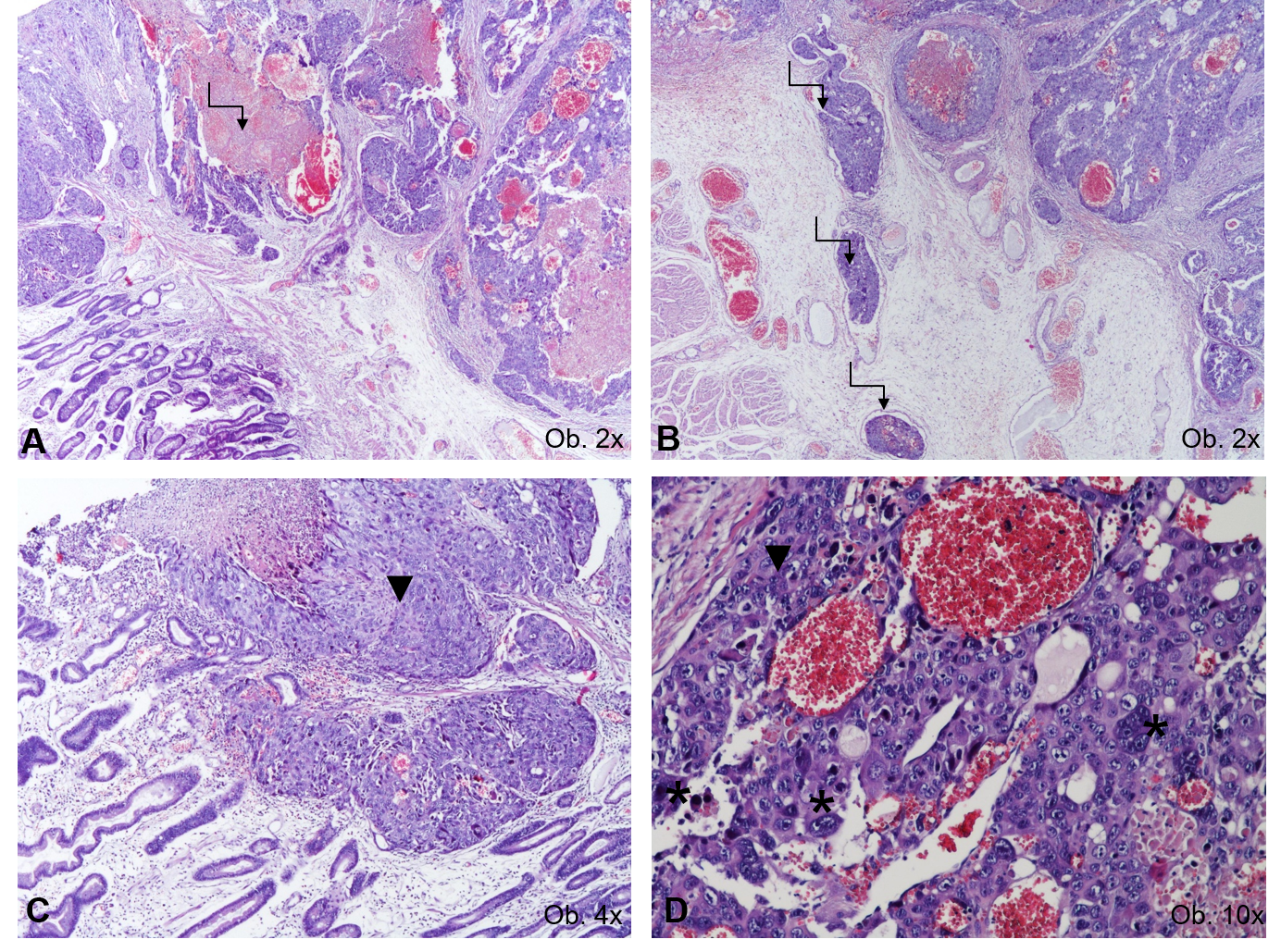 Figure 1 Histological examination results. A, B: The histological aspect of choriocarcinoma, with large hemorrhagic area (A), multiple vascular emboli (B), and characteristic proliferation of oval cells with pale cytoplasm with similar aspect to cytotrophoblastic cells (marked by ▼) and giant cells with lobulated or bizarre nuclei (marked by *); C, D: Similar to syncytiotrophoblastic cells.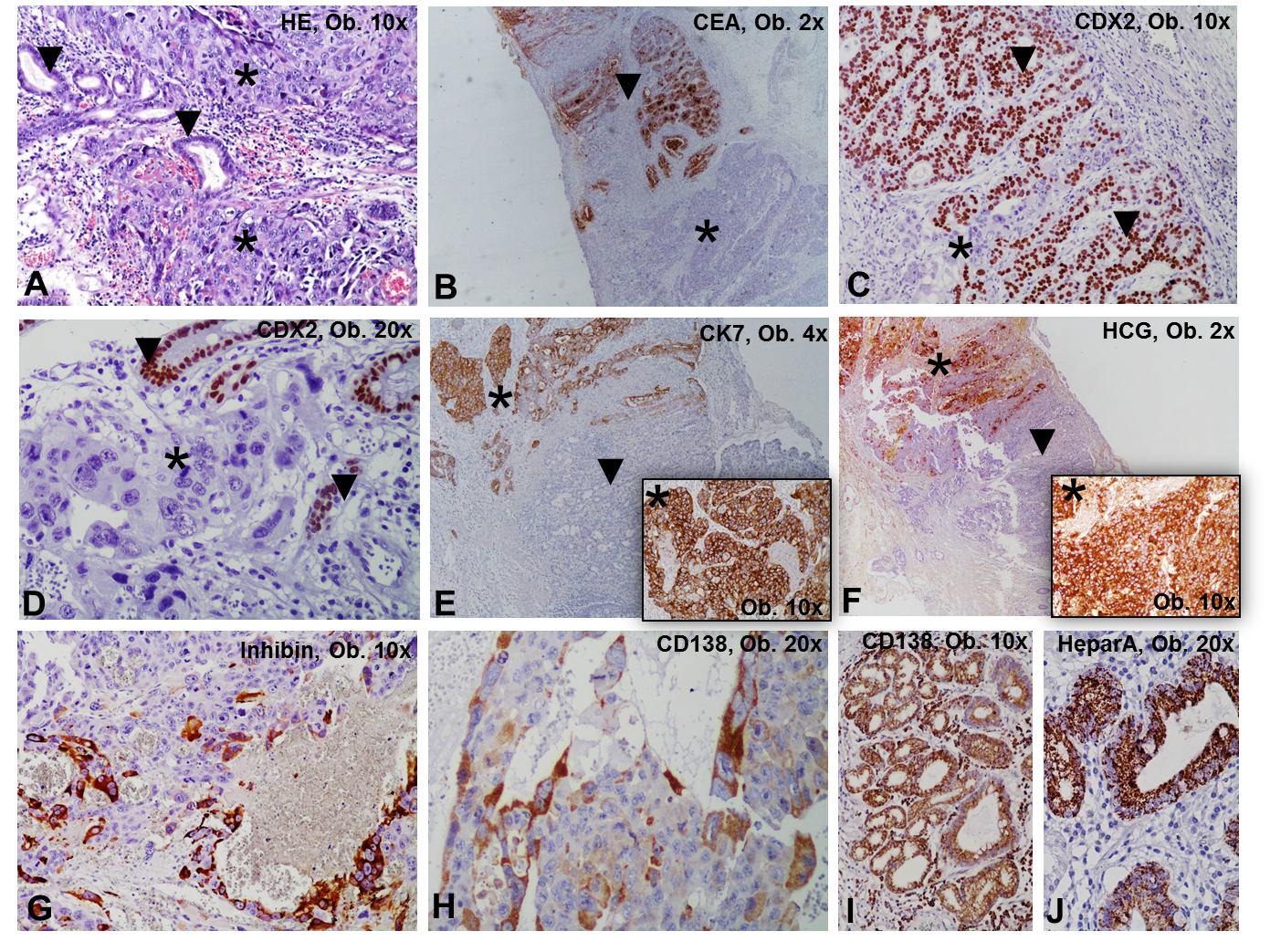 Figure 2 Histological examination results. A: The mixed gastric carcinoma shows two components: choriocarcinoma (marked by *) and adenocarcinoma (marked by ▼); B-F: The choriocarcinoma cells are negative for CEA (B) and CDX2 (C, D) and show positivity for Cytokeratin 7 (E) and HCG (F); G, H: The syncytiotrophoblast-like cells are marked by inhibin (G) and CD138 (H). The adenocarcinoma component is positive for CEA (B) and CDX2 (C, D) and to not present positivity for Cytokeratin 7 (E) and HCG (F); I, J: The normal gastric mucosa cells are marked by CD138 (I) and Hepar A (J).Table 1 The immunoprofile of gastric mucosa versus adenocarcinoma and choriocarcinoma component of a primary gastric tumorAFP: Alpha fetoprotein; ALK: Anaplastic lymphoma kinase; CEA: Carcinoembryonic antigen; CD: Cluster of differentiation; CK: Cytokeratin; EMT: Epithelial-mesenchymal transition; HCG: Human choriogonadotropin; Hep Par 1: Hepatocyte paraffin 1; PLAP: Placental alkaline phosphatase; VEGF: Vascular endothelial growth factor; VSIG: V-set and immunoglobulin domain containing 1.Antibody Normal gastric mucosaAdenocarcinoma componentChoriocarcinoma componentMarkers for diagnosisCK7PositivePositivePositiveMarkers for diagnosisCK20PositivePositiveNegativeMarkers for diagnosisCK19NegativeNegativeNegativeMarkers for diagnosisCDX2PositivePositiveNegativeMarkers for diagnosisHCGNegativeNegativePositive Markers for diagnosisInhibinNegativeNegativePositive - syncytiotrophoblast cellsMarkers for diagnosisCEANegativePositiveNegativeMarkers for diagnosisKi67 index Internal control100% 100%Markers for diagnosisSynaptophysinInternal controlNegativeNegativeMarkers for diagnosisCD138Positive-membranePositive-membrane+cytoplasmPositive- syncytiotrophoblast cellsMarkers for diagnosisHep Par 1Positive NegativeNegativeMarkers for diagnosisPLAPNegativeNegativeNegativeMarkers for diagnosisALKNegativeNegativeNegativeMarkers for diagnosisAFPNegativeNegativeNegativeMarkers for diagnosisHER-2NegativeNegativeNegativeMarkers for diagnosisc-KITNegativeNegativeNegativeMarkers for diagnosisP63NegativeNegativeNegativeMarkers for diagnosisCK5/6NegativeNegativeNegativeMarkers for diagnosisS100Markers for microsatelite statusMLH-1PositivePositivePositiveMarkers for microsatelite statusMSH-2 PositivePositivePositiveMarkers for microsatelite statusPMS-2 PositivePositivePositiveEMT markersE-cadherinPositiveNegativeNegativeEMT markersβ-catenin Positive-membranePositive-membranePositive-membraneEMT markersVimentin NegativeNegativeNegativeEMT markersSLUGNegativeNegativeNegativeAdhesion moleculesVSIG1Positive-membraneNegativeNegativeAdhesion moleculesCD44 Markers of angiogenesisMaspin NegativeNegativeNegativeMarkers of angiogenesisVEGF-A NegativeNegativeNegativeMarkers of angiogenesisc-metPositivePositivePositive